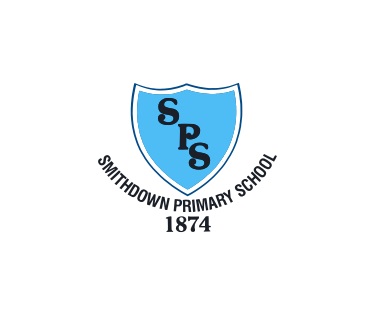 MondayTuesdayWednesdayThursdayFridaySpelling / Shared ReadingSpelling / Shared ReadingSpelling / Shared ReadingSpelling / Shared ReadingSpelling / Shared ReadingEnglishEnglishEnglishEnglishEnglishBreak Time 10:45 – 11:00Break Time 10:45 – 11:00Break Time 10:45 – 11:00Break Time 10:45 – 11:00Break Time 10:45 – 11:00MathsMathsMathsMathsMathsLunchLunchLunchLunchLunchSpanish 1:30 – 2:00ArtPSHE / REPPA:NMScienceGeographyHistoryArtSwimming2:00 – 3:30PPA:NMSciencePE(Mersey Mavericks) 